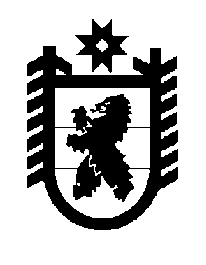 Российская Федерация Республика Карелия    ПРАВИТЕЛЬСТВО РЕСПУБЛИКИ КАРЕЛИЯРАСПОРЯЖЕНИЕ                                  от 1 августа 2016 года № 588р-П г. Петрозаводск Внести в состав межведомственной территориальной комиссии по финансовому оздоровлению сельскохозяйственных товаропроизводителей (далее – Межведомственная комиссия), утвержденный распоряжением Правительства Республики Карелия от 24 мая 2005 года № 147р-П (Собрание законодательства Республики Карелия, 2005, № 5, ст. 500; 2006, № 2, ст. 172; № 3, ст. 312; № 7, ст. 897; 2007, № 7, ст. 946, 949; 2008, № 10, ст. 1226; 2009, № 8, ст. 933; 2011, № 5, ст. 705; 2012, № 10, ст. 1864; 2014,       № 12, ст. 2352; 2015, № 5, ст. 960), с изменениями, внесенными распоряжением Правительства Республики Карелия от 13 января 2016 года № 7р-П, следующие изменения:1) включить в состав Межведомственной комиссии Савельева Ю.В. – заместителя Премьер-министра Правительства Республики Карелия, назначив его председателем Межведомственной комиссии;2) исключить из состава Межведомственной комиссии Чмиля В.Я.           ГлаваРеспублики  Карелия                                                              А.П. Худилайнен